СПИСОК  путевок  по санаториям на 2021 годПредседатель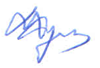 Татарстанской республиканской организации профсоюза работников здравоохранения РФ                                                    Г.Р.ХуснутдиноваНазвание санаторияНазвание районаДельфин (ода)15281,14 Дельфин (ода)15281,14 Васильевский (од) 15281,21Санта  (нс) 15281,21Азнакаевский (ода) 15281,21Азнакаевский (ссс) 15281,21КМПО(нс) 15281,21Санта (оп)  15281,21Голубое озеро (оп) 15281,21Вита (ссс)15281,21Вита (од)15281,21ИтогоАгрызский 458104.101Азнакаевский998ЦРБ - 919Актюб.психдис-р - 79101.10113.05131.05115.06131.05104.10101.09.21101.10.218Азнакаевский998ЦРБ - 919Актюб.психдис-р - 79101.10113.05131.05115.06131.05101.09.21101.10.218Аксубаевский329 120.05120.05115.09.212Актанышский 413 113.05101.10104.08.21121.07.214Алексеевский333 120.05120.051Алькеевский285107.061РКПБ -123Альметьевск4030ЛПУ 3227мед. уч-ще - 82 республ.филиалы -727 120.09120.09201.10201.10115.06221.06225.05204.10115.09.21101.10.21201.11.2116РКПД -132Альметьевск4030ЛПУ 3227мед. уч-ще - 82 республ.филиалы -727 120.09120.09201.10201.10115.06221.06225.05204.10115.09.21101.10.21201.11.2116РЦК – 54Альметьевск4030ЛПУ 3227мед. уч-ще - 82 республ.филиалы -727 120.09120.09201.10201.10115.06221.06225.05204.10115.09.21101.10.21201.11.2116РНД – 128Альметьевск4030ЛПУ 3227мед. уч-ще - 82 республ.филиалы -727 120.09120.09201.10201.10115.06221.06225.05204.10115.09.21101.10.21201.11.2116РКОД – 134Альметьевск4030ЛПУ 3227мед. уч-ще - 82 республ.филиалы -727 120.09120.09201.10201.10115.06221.06225.05115.09.21101.10.21201.11.2116РККВД - 96Альметьевск4030ЛПУ 3227мед. уч-ще - 82 республ.филиалы -727 120.09120.09201.10201.10115.06221.06225.05115.09.21101.10.21201.11.2116СПИД - 60Альметьевск4030ЛПУ 3227мед. уч-ще - 82 республ.филиалы -727 120.09120.09201.10201.10115.06221.06225.05115.09.21101.10.21201.11.2116Апастовский327113.051Арский 557113.05115.052Атнинский209113.051Название санаторияНазвание районаНазвание санаторияНазвание районаДельфин (ода)15281,14 Васильевский (од) 15281,21Санта  (нс) 15281,21Азнакаевский (ода) 15281,21Азнакаевский (ссс) 15281,21КМПО(нс) 15281,21Санта (оп)  15281,21Голубое озеро (оп) 15281,21Вита (ссс)15281,21Вита (од)15281,21ИтогоБавлинский512Бавлинский512101.10104.10104.08.213Балтасинский404Балтасинский404124.051РКПД -106Бугульминский1682ЛПУ в т.ч. мед. уч-ще 1493+41республ.филиалы -148Бугульминский1682ЛПУ в т.ч. мед. уч-ще 1493+41республ.филиалы -148120.05101.10113.05103.11115.06115.05104.08.21115.09.21118.08.21101.11.2110РККВД - 42Бугульминский1682ЛПУ в т.ч. мед. уч-ще 1493+41республ.филиалы -148Бугульминский1682ЛПУ в т.ч. мед. уч-ще 1493+41республ.филиалы -148120.05101.10113.05103.11115.06115.05104.08.21115.09.21118.08.21101.11.2110Буинский 737ЦРБ - 647мед. уч-ще – 48Респуб. дет сан. – 42 Буинский 737ЦРБ - 647мед. уч-ще – 48Респуб. дет сан. – 42 120.051В/Услонский216В/Услонский216115.061В.Горский 524В.Горский 524113.05124.052Дрожжановский 332Дрожжановский 332120.05113.052Елабужский 1783 ЛПУ в т.ч. мед. уч-ще Елабужский 1783 ЛПУ в т.ч. мед. уч-ще 120.05101.10113.05131.05124.05115.05104.08.21115.09.218Заинский823Заинский823120.05131.05101.10101.09.21115.09.215РКПБ -136Зеленодольский 2728ЦРБ в т.ч. мед. уч-ще 2419+78республ.филиалы -231Зеленодольский 2728ЦРБ в т.ч. мед. уч-ще 2419+78республ.филиалы -231120.09101.10113.05131.05104.08109.08215.059РКПД -95Зеленодольский 2728ЦРБ в т.ч. мед. уч-ще 2419+78республ.филиалы -231Зеленодольский 2728ЦРБ в т.ч. мед. уч-ще 2419+78республ.филиалы -231120.09101.10113.05131.05104.08101.10215.059Кайбицкий202113.051К.Устьинский254113.051Кукморский592131.05125.052Лаишевский392219.052РКПД – 81Лениногорский1494ЛПУ 1374республ.филиалы -120120.05117.05131.05125.05122.05123.06.21104.08.21101.10.21118.08.219РККВД – 39Лениногорский1494ЛПУ 1374республ.филиалы -120120.05117.05131.05125.05122.05123.06.21104.08.21101.10.21118.08.219Мамадышский576213.052Менделеевский399113.05131.05107.07.213Мензелинский396ЦРБ - 450мед. уч-ще – 51120.05101.10.212Муслюмовский277 101.09.211РКПБ -159Нижнекамский5019ЛПУ в т.ч. мед. уч-ще -85+ 4361республ.филиалы -573 220.09127.05219.05213.05231.05221.06231.05322.05107.07.21101.09.21121.07.21118.08.2120РКПД -129Нижнекамский5019ЛПУ в т.ч. мед. уч-ще -85+ 4361республ.филиалы -573 220.09127.05219.05213.05231.05221.06231.05322.05107.07.21101.09.21121.07.21118.08.2120РСПК – 61Нижнекамский5019ЛПУ в т.ч. мед. уч-ще -85+ 4361республ.филиалы -573 220.09127.05219.05213.05231.05221.06231.05322.05107.07.21101.09.21121.07.21118.08.2120РНД – 84Нижнекамский5019ЛПУ в т.ч. мед. уч-ще -85+ 4361республ.филиалы -573 220.09219.05213.05231.05221.06231.05107.07.21101.09.21121.07.21118.08.2120РККВД-140Нижнекамский5019ЛПУ в т.ч. мед. уч-ще -85+ 4361республ.филиалы -573 220.09219.05213.05231.05221.06231.05107.07.21101.09.21121.07.21118.08.2120Новошешминский230113.05101.09.212Название санаторияНазвание районаДельфин (ода)15281,14 Васильевский (од) 15281,21Санта  (нс) 15281,21Азнакаевский (ода) 15281,21Азнакаевский (ссс) 15281,21КМПО(нс) 15281,21Санта (оп)  15281,21Голубое озеро (оп) 15281,21Вита (ссс)15281,21Вита (од)15281,21ИтогоНурлатский 814 119.05131.05125.05122.05101.09.215Пестречинский385 113.05125.052Р.Слободский399220.052Сабинский468 113.05119.052Сармановский482113.05131.052Спасский 268113.051Тетюшский409120.05122.052Тукаевский388113.05122.05107.07.21101.10.21115.09.215Тюлячинский217107.061Черемшанский329113.05101.09.212Чистопольский1464ЛПУ в т.ч. мед. уч-ще 42127.05119.05131.05107.06304.06122.05107.07.219Название санаторияНазвание районаНазвание санаторияНазвание районаНазвание санаторияНазвание районаНазвание санаторияНазвание районаНазвание санаторияНазвание районаДельфин (ода)15281,14 Васильевский (од) 15281,21Санта  (нс) 15281,21Азнакаевский (ода) 15281,21Азнакаевский (ссс) 15281,21КМПО(нс) 15281,21Санта (оп)  15281,21Голубое озеро (оп) 15281,21Вита (ссс)15281,21Вита (од)15281,21ИтогоЮтазинский 326Ютазинский 326Ютазинский 326Ютазинский 326Ютазинский 326127.051РКПБ – 226Наб.Челны9673ЛПУ в т.ч. мед. уч-ще 8418респуб.филиалы - 1255Наб.Челны9673ЛПУ в т.ч. мед. уч-ще 8418респуб.филиалы - 1255Наб.Челны9673ЛПУ в т.ч. мед. уч-ще 8418респуб.филиалы - 1255Наб.Челны9673ЛПУ в т.ч. мед. уч-ще 8418респуб.филиалы - 1255Наб.Челны9673ЛПУ в т.ч. мед. уч-ще 8418респуб.филиалы - 1255404.10301.10419.05413.05331.05429.10501.07522.05123.06.21107.07.21101.10.21204.08.21215.09.2139РКПД – 167Наб.Челны9673ЛПУ в т.ч. мед. уч-ще 8418респуб.филиалы - 1255Наб.Челны9673ЛПУ в т.ч. мед. уч-ще 8418респуб.филиалы - 1255Наб.Челны9673ЛПУ в т.ч. мед. уч-ще 8418респуб.филиалы - 1255Наб.Челны9673ЛПУ в т.ч. мед. уч-ще 8418респуб.филиалы - 1255Наб.Челны9673ЛПУ в т.ч. мед. уч-ще 8418респуб.филиалы - 1255404.10301.10419.05413.05331.05429.10501.07522.05123.06.21107.07.21101.10.21204.08.21215.09.2139РЦК – 104Наб.Челны9673ЛПУ в т.ч. мед. уч-ще 8418респуб.филиалы - 1255Наб.Челны9673ЛПУ в т.ч. мед. уч-ще 8418респуб.филиалы - 1255Наб.Челны9673ЛПУ в т.ч. мед. уч-ще 8418респуб.филиалы - 1255Наб.Челны9673ЛПУ в т.ч. мед. уч-ще 8418респуб.филиалы - 1255Наб.Челны9673ЛПУ в т.ч. мед. уч-ще 8418респуб.филиалы - 1255404.10301.10419.05413.05331.05429.10501.07522.05123.06.21107.07.21101.10.21204.08.21215.09.2139РНД – 128Наб.Челны9673ЛПУ в т.ч. мед. уч-ще 8418респуб.филиалы - 1255Наб.Челны9673ЛПУ в т.ч. мед. уч-ще 8418респуб.филиалы - 1255Наб.Челны9673ЛПУ в т.ч. мед. уч-ще 8418респуб.филиалы - 1255Наб.Челны9673ЛПУ в т.ч. мед. уч-ще 8418респуб.филиалы - 1255Наб.Челны9673ЛПУ в т.ч. мед. уч-ще 8418респуб.филиалы - 1255404.10301.10419.05413.05331.05429.10501.07522.05123.06.21107.07.21101.10.21204.08.21215.09.2139РКОД – 129Наб.Челны9673ЛПУ в т.ч. мед. уч-ще 8418респуб.филиалы - 1255Наб.Челны9673ЛПУ в т.ч. мед. уч-ще 8418респуб.филиалы - 1255Наб.Челны9673ЛПУ в т.ч. мед. уч-ще 8418респуб.филиалы - 1255Наб.Челны9673ЛПУ в т.ч. мед. уч-ще 8418респуб.филиалы - 1255Наб.Челны9673ЛПУ в т.ч. мед. уч-ще 8418респуб.филиалы - 1255301.10419.05413.05331.05429.10501.07123.06.21107.07.21101.10.21204.08.21215.09.21РККВД – 249Наб.Челны9673ЛПУ в т.ч. мед. уч-ще 8418респуб.филиалы - 1255Наб.Челны9673ЛПУ в т.ч. мед. уч-ще 8418респуб.филиалы - 1255Наб.Челны9673ЛПУ в т.ч. мед. уч-ще 8418респуб.филиалы - 1255Наб.Челны9673ЛПУ в т.ч. мед. уч-ще 8418респуб.филиалы - 1255Наб.Челны9673ЛПУ в т.ч. мед. уч-ще 8418респуб.филиалы - 1255301.10419.05413.05331.05429.10501.07123.06.21107.07.21101.10.21204.08.21215.09.21СПИД- 100Наб.Челны9673ЛПУ в т.ч. мед. уч-ще 8418респуб.филиалы - 1255Наб.Челны9673ЛПУ в т.ч. мед. уч-ще 8418респуб.филиалы - 1255Наб.Челны9673ЛПУ в т.ч. мед. уч-ще 8418респуб.филиалы - 1255Наб.Челны9673ЛПУ в т.ч. мед. уч-ще 8418респуб.филиалы - 1255Наб.Челны9673ЛПУ в т.ч. мед. уч-ще 8418респуб.филиалы - 1255301.10419.05413.05331.05429.10501.07123.06.21107.07.21101.10.21204.08.21215.09.21Дом ребенка -152Наб.Челны9673ЛПУ в т.ч. мед. уч-ще 8418респуб.филиалы - 1255Наб.Челны9673ЛПУ в т.ч. мед. уч-ще 8418респуб.филиалы - 1255Наб.Челны9673ЛПУ в т.ч. мед. уч-ще 8418респуб.филиалы - 1255Наб.Челны9673ЛПУ в т.ч. мед. уч-ще 8418респуб.филиалы - 1255Наб.Челны9673ЛПУ в т.ч. мед. уч-ще 8418респуб.филиалы - 1255301.10419.05413.05331.05429.10501.07123.06.21107.07.21101.10.21204.08.21215.09.21Авиастроительный1366Авиастроительный1366Авиастроительный1366Авиастроительный1366Авиастроительный1366220.05220.05213.05131.05231.05231.05215.0513Дет. санаторий – 219Кировский992ЛПУ 234респуб.филиалы -219  Кировский992ЛПУ 234респуб.филиалы -219  Кировский992ЛПУ 234респуб.филиалы -219  Кировский992ЛПУ 234респуб.филиалы -219  Кировский992ЛПУ 234респуб.филиалы -219  113.05113.05131.05122.054Клиническая больница №2 539Клиническая больница №2 539Клиническая больница №2 539Клиническая больница №2 539131.051Н.Савиновский42564081Н.Савиновский42564081Н.Савиновский42564081Н.Савиновский42564081Н.Савиновский42564081120.05113.05113.05131.05207.06225.05122.059Дом реб. 175Дом реб. 175Дом реб. 175Дом реб. 175127.051Московский2033Московский2033Московский2033Московский2033Московский2033113.05107.06101.10122.054РККВД – 664РККВД – 664РККВД – 664Вахитовский65004822ЛПУ 3890 республ.филиалы – 932Вахитовский65004822ЛПУ 3890 республ.филиалы – 932Вахитовский65004822ЛПУ 3890 республ.филиалы – 932Вахитовский65004822ЛПУ 3890 республ.филиалы – 932Вахитовский65004822ЛПУ 3890 республ.филиалы – 932220.05213.05113.05213.05231.05329.10325.05215.0517СПИД -  268СПИД -  268СПИД -  268Вахитовский65004822ЛПУ 3890 республ.филиалы – 932Вахитовский65004822ЛПУ 3890 республ.филиалы – 932Вахитовский65004822ЛПУ 3890 республ.филиалы – 932Вахитовский65004822ЛПУ 3890 республ.филиалы – 932Вахитовский65004822ЛПУ 3890 республ.филиалы – 932220.05213.05113.05213.05231.05329.10215.0517ССМП 1678ССМП 1678ССМП 1678120.05113.05113.05115.054Приволжский96601532Приволжский96601532Приволжский96601532Приволжский96601532Приволжский96601532203.06113.05120.05330.07518.08325.05115.0521Приволжский96601532Приволжский96601532Приволжский96601532Приволжский96601532Приволжский96601532220.09113.05120.05330.07518.08302.08115.0521РКБ3314213.05120.05217.05130.07113.05115.058ДРКБ2391113.05117.05113.05215.055МКДЦ1670120.05113.05115.053Д.П.10 249120.051КМК303117.051РКНЦ201113.051Название санаторияНазвание районаНазвание санаторияНазвание районаНазвание санаторияНазвание районаНазвание санаторияНазвание районаНазвание санаторияНазвание районаДельфин (ода)15281,14 Васильевский (од) 15281,21Санта  (нс) 15281,21Азнакаевский (ода) 15281,21Азнакаевский (ссс) 15281,21КМПО(нс) 15281,21Санта (оп)  15281,21Голубое озеро (оп) 15281,21Вита (ссс)15281,21Вита (од)15281,21ИтогоРКПД -591РКПД -591Советский 71565542ЛПУ - 7512  респуб.филиалы – 3275Советский 71565542ЛПУ - 7512  респуб.филиалы – 3275Советский 71565542ЛПУ - 7512  респуб.филиалы – 3275Советский 71565542ЛПУ - 7512  респуб.филиалы – 3275Советский 71565542ЛПУ - 7512  респуб.филиалы – 3275220.05313.05313.05313.05403.11318.08425.05422.0527РЦК – 167РЦК – 167Советский 71565542ЛПУ - 7512  респуб.филиалы – 3275Советский 71565542ЛПУ - 7512  респуб.филиалы – 3275Советский 71565542ЛПУ - 7512  респуб.филиалы – 3275Советский 71565542ЛПУ - 7512  респуб.филиалы – 3275Советский 71565542ЛПУ - 7512  респуб.филиалы – 3275220.05313.05313.05313.05403.11318.08425.05422.0527РНД – 524РНД – 524Советский 71565542ЛПУ - 7512  респуб.филиалы – 3275Советский 71565542ЛПУ - 7512  респуб.филиалы – 3275Советский 71565542ЛПУ - 7512  респуб.филиалы – 3275Советский 71565542ЛПУ - 7512  респуб.филиалы – 3275Советский 71565542ЛПУ - 7512  респуб.филиалы – 3275104.10313.05313.05403.11318.08422.0527РКОД – 1993РКОД – 1993Советский 71565542ЛПУ - 7512  респуб.филиалы – 3275Советский 71565542ЛПУ - 7512  респуб.филиалы – 3275Советский 71565542ЛПУ - 7512  респуб.филиалы – 3275Советский 71565542ЛПУ - 7512  респуб.филиалы – 3275Советский 71565542ЛПУ - 7512  респуб.филиалы – 3275104.10313.05313.05403.11318.08422.0527РКПБ(Казань)1614 - 15РКПБ(Казань)1614 - 15120.05113.05113.05113.05218.08125.05122.058Итого:Итого:Итого:Итого:Итого:323